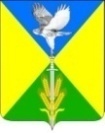 Совет Вольненского сельского поселенияУспенского района78 внеочередная сессияРЕШЕНИЕот  16.05.2019г.                                                                             № 250с. ВольноеОб исполнении  бюджета Вольненского сельского поселения Успенского района за 2018 год В соответствии со статьями 264.5, 264.6  Бюджетного кодекса Российской Федерации, Совет Вольненского сельского поселения Успенского района  р е ш и л:1.Утвердить отчёт об исполнении бюджета Вольненского сельского поселения Успенского района за 2018 год с основными характеристиками:	1) общий объём доходов в сумме – 30389,4 тыс. руб.;	2) общий объём расходов в сумме – 29680,3 тыс. руб.;          3) профицит местного бюджета в сумме –709,1  тыс. руб.;	2. Утвердить исполнение бюджета Вольненского сельского поселения Успенского района за 2018 год:	1) По доходам согласно перечню и кодам главных администраторов доходов местного бюджета, источников финансирования дефицита местного бюджета, закрепляемых за ними видов (подвидов) доходов местного бюджета и кодов классификации  источников финансирования дефицита местного бюджета согласно приложению 1 к настоящему Решению.2) По доходам согласно видам (подвидам) доходов и классификации операций сектора государственного управления, относящихся к доходам бюджетов, согласно приложению 2 к настоящему Решению.3) По расходам по разделам и подразделам классификации расходов бюджета согласно приложению 3 к настоящему Решению.        4) По расходам по разделам и подразделам, целевым статьям и видам расходов в ведомственной структуре расходов бюджета согласно приложению 4 к настоящему Решению.        5) По источникам  финансирования профицита бюджета по кодам классификации источников профицита бюджета согласно приложению 5 к настоящему Решению.        6) По программе муниципальных  внутренних заимствований Вольненского сельского поселения Успенского района согласно приложению 6 к настоящему Решению.         7) По программе муниципальных гарантий Вольненского сельского поселения Успенского района в валюте Российской Федерации согласно приложению 7 к настоящему Решению.8) По муниципальным программам Вольненского сельского поселения Успенского района предусмотренных к финансированию из местного бюджета согласно приложению 8 к настоящему Решению.9) По объем межбюджетных трансфертов, предоставляемых другим бюджетам бюджетной системы Российской Федерации согласно приложению 9 к настоящему Решению.10) По средствам резервного фонда Вольненского сельского поселения Успенского района согласно приложению 10 к настоящему Решению.        3. Принять к сведению информацию об исполнении бюджета Вольненского сельского поселения Успенского района, о численности муниципальных служащих органов местного самоуправления, работников муниципальных учреждений  и затрат на их денежное содержание  за  2018 год согласно приложению 11 к настоящему Решению.4. Опубликовать настоящее Решение в соответствии с Уставом Вольненского сельского поселения Успенского района.5. Контроль за выполнением настоящего решения оставляю за собой.6. Настоящее Решение вступает в силу  на следующий день после дня его официального опубликования.Глава Вольненского сельского поселения Успенского района							   А.И. КачураПредседатель Совета Вольненского сельского поселения Успенского района 		               		                    	  Т.Ю. Бондаренко